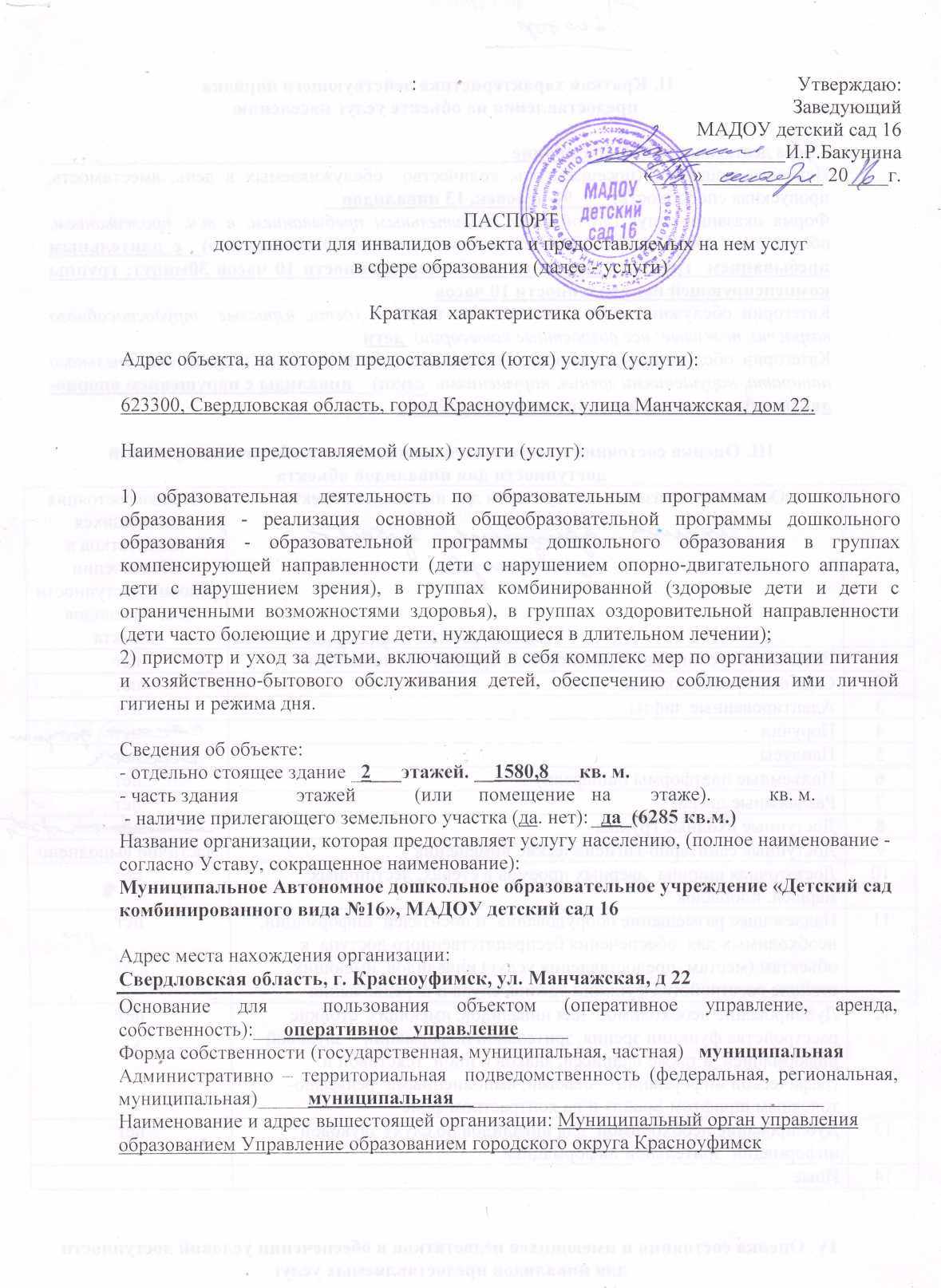 II. Краткая характеристика действующего порядка предоставления на объекте услуг населениюСфера деятельности:__Образование______________________________________________Плановая мощность (посещаемость, количество  обслуживаемых в день, вместимость, пропускная способность)____90 человек, 13 инвалидов__Форма оказания услуг (на объекте с длительным пребыванием, в т.ч. проживанием, обеспечение доступа предоставления услуги на дому, дистанционно)__с длительным пребыванием  группы оздоровительной направленности 10 часов 30минут; группы компенсирующей направленности 10 часовКатегории обслуживаемого населения  по возрасту (дети, взрослые  трудоспособного возраста, пожилые: все возрастные категории)  детиКатегории обслуживаемых инвалидов (инвалиды с нарушениями опорно- двигательного аппарата, нарушениями зрения, нарушениями  слуха)__инвалиды с нарушением опорно- двигательного аппарата, нарушениями зрения;III. Оценка состояния и имеющихся  недостатков в обеспечении условий доступности для инвалидов объектаIV. Оценка состояния и имеющихся недостатков в обеспечении условий доступности для инвалидов предоставляемых услугV. Предлагаемые управленческие решения по срокам  и объемам работ, необходимых для приведения объекта и порядка предоставления на нем услуг в соответствие  с требованиями законодательства РФ об обеспечении условий  их доступности для инвалидов№ п/пОсновные показатели доступности для инвалидов объектаОценка состояния  имеющихся  недостатков в  обеспечении  условий доступности для инвалидов объекта1Выделение стоянки автотранспортных средств для инвалидовнет2Сменные кресла-коляскинет3Адаптированные лифтынет4Поручничастично выполнено5Пандусычастично выполнено6Подъемные платформы (аппарели)нет7Раздвижные дверинет8Доступные входные группычастично выполнено9Доступные санитарно-гигиенические помещениячастично выполнено10Достаточная ширина  дверных проемов в стенах, лестничных маршей, площадокнет11Надлежащее размещение оборудования  и носителей  информации, необходимых для  обеспечения беспрепятственного доступа  к объектам (местам  предоставления услуг) инвалидов, имеющих  стойкие расстройства функции зрения, слуха и передвижениячастично выполнено12Дублирование необходимой  для инвалидов, имеющих  стойкие расстройства функции зрения, зрительной информации – звуковой  информацией, а также надписей, знаков и иной  текстовой и графической информации – знаками, выполненными  рельефно- точечным шрифтом Брайля и на контрастном фоненет13Дублирование необходимой  для инвалидов по слуху звуковой информации  зрительной информациейнет14Иные № п/пОсновные показатели доступности для инвалидов  предоставляемой услуги Оценка состояния  имеющихся  недостатков в  обеспечении  условий доступности для инвалидов предоставляемой услуги1 Наличие при входе в объект вывески с названием организации, графиком работы организации, плана здания, выполненных  рельефно- точечным шрифтом Брайля и на контрастном фонеНет2Обеспечение инвалидам помощи, необходимой для  получения в доступной для них форме информации о правилах предоставления услуги,  в том числе об оформлении необходимых для получения услуги документов о совершении ими других необходимых для получения услуги действийчастично выполнено3Проведение инструктирования или обучения сотрудников, предоставляющих услуги населению, для работы с инвалидами по вопросам, связанным с обеспечением доступности для них объектов и услугчастично выполнено4Наличие работников организаций, на которых административно-распорядительными актами  возложено оказание инвалидам помощи при предоставлении  им услугчастично выполнено5Предоставление услуги с сопровождением  инвалида на территории  объекта работником организациичастично выполнено6Предоставление инвалидам по слуху, при  необходимости, услуги с использованием жестового языка , включая  обеспечение допуска на объект сурдопереводчика, тифлопереводчикаНет7Соответствие транспортных средств, используемых для предоставления услуг населению, требованиям их доступности для инвалидовНет8Обеспечение допуска на объект, в котором предоставляются услуги собаки-проводника при наличии документа, подтверждающего ее специальное обучение, выданного по форме и в порядке, утвержденном приказом Министерства труда и социальной защиты РФНет9Наличие в одном из помещений, предназначенных для  проведения  массовых мероприятий, индукционных петель и  звукоусиливающей аппаратурыНет10Адаптация официального сайта  органа и организации, предоставляющих услуги в сфере образования для лиц с нарушениями зрения (слабовидящих)Да11Обеспечение предоставления услуг тьютораНет12Иные № п/пПредлагаемые управленческие решения по объемам работ, необходимым для приведения порядка предоставления услуг в соответствие  с требованиями законодательства РФ об обеспечении условий их доступности для инвалидов Сроки     1.2.3.3.14.5.6.6.1.7.8.9.10.Замена дорожного покрытия территории учрежденияРасширение дверных проемов в тамбуре и групповых помещениях опорно- двигательного аппаратаДублирование необходимой  для инвалидов, имеющих  стойкие расстройства функции зрения, зрительной информации – звуковой  информацией, а также надписей, знаков и иной  текстовой и графической информации – знаками, выполненными  рельефно - точечным шрифтом Брайля и на контрастном фоне в т.ч. - оборудование вывески с названием организации, графиком работы организации, плана здания, выполненных  рельефно- точечным шрифтом Брайля и на контрастном фоне.Обеспечение сменными  кресла-колясками.Обеспечение доступных входных групп.Обеспечение доступных санитарно-гигиенических помещений, в т.ч.- дооборудование поручней в туалетной гр. опорно- двигательного аппарата.Предоставление услуги с сопровождением инвалида на территории  объекта работником организации.Предоставление инвалидам по слуху, при необходимости, услуги с использованием жестового языка, включая,  обеспечение допуска на объект сурдопереводчика, тифлопереводчика.Обеспечение проведения массовых мероприятий, индукционных петель и  звукоусиливающей аппаратуры.Обеспечение предоставления услуг тьютора. до 2030гдо 2025гдо 2030г                до 2020г  до 2030гдо 2030г                                до 2030г                 до 2017гдо 2020гдо 2030гдо 2030гдо 2030г